ПОСТАНОВЛЕНИЕ			                                           КАРАРот «19»    09  2016г.                                                                         № 16	О назначении публичных слушанийпо проекту Генерального планаУрсаевского сельского поселения Азнакаевского муниципального районаРуководствуясь статьей 28 Градостроительного кодекса Российской Федерации, статьей 28 Федерального Закона от 06.10.2003 №131-Ф3 «Об общих принципах организации местного самоуправления в Российской Федерации», Устава муниципального образования «Урсаевского сельское поселение» Азнакаевского муниципального образования Республики Татарстан, в целях соблюденияправ и законных интересов правообладателей земельных участков и объектов капитального строительства, прав жителей населенных пунктов  Урсаевского  сельского поселения на участие в обсуждении проекта Генерального плана Урсаевского сельского поселения путем проведения публичных слушаний, постановляю:1.	Назначить публичные слушания по проекту Генерального плана Урсаевского сельского поселения Азнакаевского муниципального района.2.  Инициатором проведения публичных слушаний является Глава Урсаевского  сельского поселения Азнакаевского муниципального района Республики Татарстан.3.	Определить: -  время проведения –  21 октября 2016 года в 16.00 часов;         - место проведения – с.Урсаево , ул.Центральная , д.65 , ;- адрес, по которому могут вноситься письменные предложения и замечания по обсуждаемому вопросу до 20 октября 2016года – с.Урсаево , ул.Центральная ,               д.65, Исполнительный комитет Урсаевского сельского поселения Азнакаевского муниципального района (в рабочие дни с 8.00 до 17.00 часов (перерыв на обед с 12.00 до 13.00 часов).4.  Исполнительному комитету Урсаевского сельского поселения: - подготовить и провести публичные слушания по проекту Генерального плана Урсаевского сельского поселения Азнакаевского муниципального района в соответствии с действующим законодательством и в определенные настоящим постановлением сроки;- организовать выставку–экспозицию демонстрационных материалов по проекту Генерального плана Генерального плана Урсаевского сельского поселения Азнакаевского муниципального района по адресу: с.Урсаево , ул.Центральная, д.65, Исполнительный комитет Урсаевского сельского поселения, с 20 сентября 2016 года по 21 октября 2016 года по рабочим дням с 8.00 до 12.00 и с 13.00 до 17.00.5. Утвердить состав рабочей группы по подготовке заключения о результатах  публичных слушаний по обсуждению проекта Генерального плана Урсавского сельского поселения Азнакаевского муниципального района согласно приложению.5. Обнародовать настоящее постановление и материалы по обсуждениюпроекта Генерального плана  Урсаевского  сельского поселения Азнакаевского муниципального района Республики Татарстан путем размещения на официальном портале правовой информации Республики Татарстан по веб-адресу: http://pravo.tatarstan.ru и на официальном сайте Азнакаевского муниципального района на портале муниципальных образований Республики Татарстан в информационной-телекоммуникационной сети «Интернет» по веб-адресу: http://aznakaevo.tatarstan.ru.6.	Контроль за исполнением настоящего постановления оставляю за собой.Глава  сельского поселения                                                       И.А.АбдуллинПриложение к постановлению Главы Урсаевского  сельского поселения Азнакаевского муниципального района № 16 от 19 сентября  2016 г.Составрабочей группы по подготовке  заключения о результатах публичных слушаний по обсуждению проектаГенерального плана                Урсаевского  сельского поселения Азнакаевского муниципального района.                                    РЕСПУБЛИКА ТАТАРСТАНГЛАВАУрсаевского сельского поселения Азнакаевского муниципального района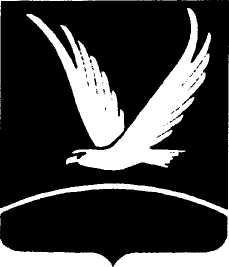 ТАТАРСТАН  РЕСПУБЛИКАСЫ Азнакай муниципаль районыУрсай авылҗирлеге СоветыБАШЛЫГЫТАТАРСТАН  РЕСПУБЛИКАСЫ Азнакай муниципаль районыУрсай авылҗирлеге СоветыБАШЛЫГЫул. Центральная, д. 65, село Урсаево, Азнакаевского муниципального района, 423318 Тел.  (факс) (8-85592) 35-0-36ул. Центральная, д. 65, село Урсаево, Азнакаевского муниципального района, 423318 Тел.  (факс) (8-85592) 35-0-36ул. Центральная, д. 65, село Урсаево, Азнакаевского муниципального района, 423318 Тел.  (факс) (8-85592) 35-0-36Үзәк урам, 65, Урсай авылыАзнакай муниципаль районы, 423318Тел. (факс) (8-85592)  35-0-36Председатель рабочей группы:Абдуллин  И.А.- глава Урсаевского сельского поселения Азнакаевского муниципального района;Секретарь рабочей группы:Фазалова   Ф.Ф.      - специалист Исполнительного комитета Урсаевского сельского поселения Азнакаевского муниципального района;Члены рабочей группы:Гилязов  Х.М.- депутат Урсаевского сельского поселения Азнакаевского муниципального района (по согласованию);Хафизова А.Ф.- депутат Урсаевского сельского поселения Азнакаевского муниципального района (по согласованию);Сабирзянов Н.Г.- заведующий сектором по работе с поселениями Азнакаевского   районного Совета (по согласованию).